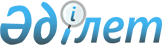 О бюджете Токтамысского сельского округа на 2023-2025 годы
					
			Утративший силу
			
			
		
					Решение Абайского районного маслихата области Абай от 30 декабря 2022 года № 31/10-VII. Утратило силу решением Абайского районного маслихата области Абай от 28 декабря 2023 года № 12/10-VIII.
      Сноска. Утратило силу решением Абайского районного маслихата области Абай от 28.12.2023 № 12/10-VIII (вводится в действие с 01.01.2024).
      В соответствии с пунктом 2 статьи 9-1, пункта 2 статьи 75 Бюджетного кодекса Республики Казахстан, подпунктом 1) пункта 1 статьи 6 Закона Республики Казахстан "О местном государственном управлении и самоуправлении в Республике Казахстан" Абайский районный маслихат РЕШИЛ:
      1. Утвердить бюджет Токтамысского сельского округа на 2023-2025 годы согласно приложениям 1,2 и 3, в том числе на 2023 год в следующих объемах:
      1) доходы - 35 660,0 тысяч тенге, в том числе:
      налоговые поступления – 3 194,0 тысяч тенге;
      неналоговые поступления - 0 тенге;
      поступления от продажи основного капитала - 0 тенге;
      поступления трансфертов – 32 466,0 тысяч тенге;
      2) затраты – 37 109,3 тысяч тенге;
      3) чистое бюджетное кредитование - 0 тенге, в том числе:
      бюджетные кредиты - 0 тенге;
      погашение бюджетных кредитов - 0 тенге;
      4) сальдо по операциям с финансовыми активами - 0 тенге;
      приобретение финансовых активов - 0 тенге;
      поступления от продажи финансовых активов государства - 0 тенге;
      5) дефицит (профицит) бюджета – - 1 449,3 тысяч тенге;
      6) финансирование дефицита (использование профицита) бюджета - 1 449,3 тысяч тенге;
      поступление займов - 0 тенге;
      погашение займов - 0 тенге;
      используемые остатки бюджетных средств - 1 449,3 тысяч тенге.
      Сноска. Пункт 1 в редакции решения Абайского районного маслихата области Абай от 24.10.2023 № 9/9- VIII (вводится в действие с 01.01.2023).


      2. Учесть в бюджет Токтамысского сельского округа на 2023 год объем субвенции, передаваемой из районного бюджета в сумме 30 110,0 тысяч тенге.
      3. Настоящее решение вводится в действие с 1 января 2023 года Бюджет Токтамысскогосельского округа на 2023 год
      Сноска. Приложение 1 в редакции решения Абайского районного маслихата области Абай от 24.10.2023 № 9/9- VIII (вводится в действие с 01.01.2023). Бюджет Токтамысскогосельского округа на 2024 год Бюджет Токтамысского сельского округа на 2025 год Перечень утративших силу некоторых решений маслихата Абайского района
      1. Решение Абайского районного маслихата от 6 января 2022 года № 18/10-VIІ "О бюджете Токтамысского сельского округа на 2022-2024 годы";
      2. Решение Абайского районного маслихата от 31 марта 2022 года № 21/9-VIІ "О внесении изменений в решение маслихата от 6 января 2022 года № 18/10-VIІ "О бюджете Токтамысского сельского округа на 2022-2024 годы";
      3. Решение Абайского районного маслихата от 20 мая 2022 года № 23/8-VIІ "О внесении изменений в решение маслихата от 6 января 2022 года № 18/10-VIІ "О бюджете Токтамысского сельского округа на 2022-2024 годы";
      4. Решение Абайского районного маслихата от 2 сентября 2022 года № 26/11-VIІ "О внесении изменений в решение маслихата от 6 января 2022 года № 18/10-VIІ "О бюджете Токтамысского сельского округа на 2022-2024 годы";
      5. Решение Абайского районного маслихата от 21 ноября 2022 года № 29/17-VIІ "О внесении изменений в решение маслихата от 6 января 2022 года № 18/10-VIІ "О бюджете Токтамысского сельского округа на 2022-2024 годы".
					© 2012. РГП на ПХВ «Институт законодательства и правовой информации Республики Казахстан» Министерства юстиции Республики Казахстан
				
      Секретарь маслихата 

М. Нұрсұлтанұлы
Приложение 1 к решению 
Абайского районного маслихата
от 30 декабря 2022 года
№ 31/10-VII
Категория
Категория
Категория
Категория
Категория
Сумма (тысяч тенге)
Класс
Класс
Класс
Класс
Сумма (тысяч тенге)
Подкласс
Подкласс
Подкласс
Сумма (тысяч тенге)
Специфика
Специфика
Сумма (тысяч тенге)
Наименование
Сумма (тысяч тенге)
I. ДОХОДЫ
35 660,0
1
Налоговые поступления
3 194,0
01
Подоходный налог
246,0
2
Индивидуальный подоходный налог
246,0
02
Индивидуальный подоходный налог с доходов, не облагаемых у источника выплаты
246,0
04
Налоги на собственность
2 248,0
1
Налоги на имущество
49,0
02
Hалог на имущество физических лиц
49,0
3
Земельный налог
27,0
02
Земельный налог
27,0
4
Налог на транспортные средства
2 172,0
02
Hалог на транспортные средства с физических лиц
2 172,0
05
Внутренние налоги на товары, работы и услуги
700,0
3
Поступления за использование природных и других ресурсов
700,0
15
Плата за пользование земельными участками
700,0
2
Неналоговые поступления
0
01
Доходы от государственной собственности
0
5
Доходы от аренды имущества, находящегося в государственной собственности
0
10
Доходы от аренды имущества коммунальной собственности города районного значения, села, поселка, сельского округа
0
3
Поступления от продажи основного капитала
0
01
Продажа государственного имущества, закрепленного за государственными учреждениями
0
1
Продажа государственного имущества, закрепленного за государственными учреждениями
0
02
Поступления от продажи имущества, закрепленного за государственными учреждениями, финансируемыми из местного бюджета
0
4
Поступления трансфертов
32 466,0
02
Трансферты из вышестоящих органов государственного управления
32 466,0
3
Трансферты из районного (города областного значения) бюджета
32 466,0
01
Целевые текущие трансферты
2 356,0
03
Субвенции 
30 110,0
Функциональная группа
Функциональная группа
Функциональная группа
Функциональная группа
Функциональная группа
Функциональная группа
Сумма (тысяч тенге)
Функциональная подгруппа
Функциональная подгруппа
Функциональная подгруппа
Функциональная подгруппа
Функциональная подгруппа
Сумма (тысяч тенге)
Администратор бюджетных программ
Администратор бюджетных программ
Администратор бюджетных программ
Администратор бюджетных программ
Сумма (тысяч тенге)
Программа
Программа
Программа
Сумма (тысяч тенге)
Наименование
Сумма (тысяч тенге)
II.ЗАТРАТЫ
37 109,3
01
Государственные услуги общего характера
35 102,3
1
Представительные, исполнительные и другие органы, выполняющие общие функции государственного управления
35 102,3
124
Аппарат акима города районного значения, села, поселка, сельского округа
35 102,3
001
Услуги по обеспечению деятельности акима города районного значения, села, поселка, сельского округа
33 846,3
022
Капитальные расходы государственного органа
1 256,0
07
Жилищно-коммунальное хозяйство
1 300,0
3
Благоустройство населенных пунктов
1 300,0
124
Аппарат акима города районного значения, села, поселка, сельского округа
1 300,0
008
Освещение улиц в населенных пунктах
500,0
011
Благоустройство и озеленение населенных пунктов
800,0
13
Прочие
707,0
9
Прочие
707,0
124
Аппарат акима города районного значения, села, поселка, сельского округа
707,0
040
Реализация мероприятий для решения вопросов обустройства населенных пунктов в реализацию мер по содействию экономическому развитию регионов в рамках Программы развития регионов до 2025 года
707,0
III.ЧИСТОЕ БЮДЖЕТНОЕ КРЕДИТОВАНИЕ
0
Бюджетные кредиты
0
Погашение бюджетных кредитов
0
IV. CАЛЬДО ПО ОПЕРАЦИЯМ С ФИНАНСОВЫМИ АКТИВАМИ
0
Приобретение финансовых активов
0
Поступления от продажи финансовых активов государства
0
V.ДЕФИЦИТ (ПРОФИЦИТ) БЮДЖЕТА
-1 449,3
VI.ФИНАНСИРОВАНИЕ ДЕФИЦИТА (ИСПОЛЬЗОВАНИЕ ПРОФИЦИТА) БЮДЖЕТА
1 449,3
Поступление займов
0
7
Поступления займов
0
01
Внутренние государственные займы
0
2
Договоры займа
0
Погашение займов
0
8
Используемые остатки бюджетных средств
1 449,3
01
Остатки бюджетных средств
1 449,3
1
Свободные остатки бюджетных средств
1 449,3Приложение 2 к решению
Абайского районного маслихата
от 30 декабря 2022 года
№ 31/10-VII
Категория
Категория
Категория
Категория
Категория
Сумма (тысяч тенге)
Класс
Класс
Класс
Класс
Сумма (тысяч тенге)
Подкласс
Подкласс
Подкласс
Сумма (тысяч тенге)
Специфика
Специфика
Сумма (тысяч тенге)
Наименование
Сумма (тысяч тенге)
I. ДОХОДЫ
32 111,0
1
Налоговые поступления
1 246,0
04
Налоги на собственность
1 246,0
1
Налоги на имущество
50,0
02
Hалог на имущество физических лиц
50,0
4
Налог на транспортные средства
1 196,0
02
Hалог на транспортные средства с физических лиц
1 196,0
2
Неналоговые поступления
0
01
Доходы от государственной собственности
0
5
Доходы от аренды имущества, находящегося в государственной собственности
0
10
Доходы от аренды имущества коммунальной собственности города районного значения, села, поселка, сельского округа
0
3
Поступления от продажи основного капитала
0
01
Продажа государственного имущества, закрепленного за государственными учреждениями
0
1
Продажа государственного имущества, закрепленного за государственными учреждениями
0
02
Поступления от продажи имущества, закрепленного за государственными учреждениями, финансируемыми из местного бюджета
0
4
Поступления трансфертов
30 865,0
02
Трансферты из вышестоящих органов государственного управления
30 865,0
3
Трансферты из районного (города областного значения) бюджета
30 865,0
03
Субвенции из районного (города областного значения) бюджета
30865,0
Функциональная группа
Функциональная группа
Функциональная группа
Функциональная группа
Функциональная группа
Функциональная группа
Сумма (тысяч тенге)
Функциональная подгруппа
Функциональная подгруппа
Функциональная подгруппа
Функциональная подгруппа
Функциональная подгруппа
Сумма (тысяч тенге)
Администратор бюджетных программ
Администратор бюджетных программ
Администратор бюджетных программ
Администратор бюджетных программ
Сумма (тысяч тенге)
Программа
Программа
Программа
Сумма (тысяч тенге)
Наименование
Сумма (тысяч тенге)
II.ЗАТРАТЫ
32 111,0
1
Государственные услуги общего характера
30 091,0
1
Представительные, исполнительные и другие органы, выполняющие общие функции государственного управления
30 091,0
124
Аппарат акима города районного значения, села, поселка, сельского округа
30 091,0
001
Услуги по обеспечению деятельности акима города районного значения, села, поселка, сельского округа
30 091,0
7
Жилищно-коммунальное хозяйство
1 313,0
3
Благоустройство населенных пунктов
1 313,0
124
Аппарат акима города районного значения, села, поселка, сельского округа
1 313,0
008
Освещение улиц в населенных пунктах
505,0
011
Благоустройство и озеленение населенных пунктов
808,0
13
Прочие
707,0
9
Прочие
707,0
124
Аппарат акима города районного значения, села, поселка, сельского округа
707,0
040
Реализация мероприятий для решения вопросов обустройства населенных пунктов в реализацию мер по содействию экономическому развитию регионов в рамках Программы развития регионов до 2025 года
707,0
III.ЧИСТОЕ БЮДЖЕТНОЕ КРЕДИТОВАНИЕ
0
Бюджетные кредиты
0
Погашение бюджетных кредитов
0
IV. CАЛЬДО ПО ОПЕРАЦИЯМ С ФИНАНСОВЫМИ АКТИВАМИ
0
Приобретение финансовых активов
0
Поступления от продажи финансовых активов государства
0
V.ДЕФИЦИТ (ПРОФИЦИТ) БЮДЖЕТА
0
VI.ФИНАНСИРОВАНИЕ ДЕФИЦИТА (ИСПОЛЬЗОВАНИЕ ПРОФИЦИТА) БЮДЖЕТА
0
Поступление займов
0
7
Поступления займов
0
01
Внутренние государственные займы
0
2
Договоры займа
0
Погашение займов
0
Используемые остатки бюджетных средств
0Приложение 3 к решению
Абайского районного маслихата
от 30 декабря 2022 года
№ 31/10-VII
Категория
Категория
Категория
Категория
Категория
Сумма (тысяч тенге)
Класс
Класс
Класс
Класс
Сумма (тысяч тенге)
Подкласс
Подкласс
Подкласс
Сумма (тысяч тенге)
Специфика
Специфика
Сумма (тысяч тенге)
Наименование
Сумма (тысяч тенге)
I. ДОХОДЫ
32 743,0
1
Налоговые поступления
1 271,0
04
Налоги на собственность
1 271,0
1
Налоги на имущество
51,0
02
Hалог на имущество физических лиц
51,0
4
Налог на транспортные средства
1 220,0
02
Hалог на транспортные средства с физических лиц
1 220,0
2
Неналоговые поступления
0
01
Доходы от государственной собственности
0
5
Доходы от аренды имущества, находящегося в государственной собственности
0
10
Доходы от аренды имущества коммунальной собственности города районного значения, села, поселка, сельского округа
0
3
Поступления от продажи основного капитала
0
01
Продажа государственного имущества, закрепленного за государственными учреждениями
0
1
Продажа государственного имущества, закрепленного за государственными учреждениями
0
02
Поступления от продажи имущества, закрепленного за государственными учреждениями, финансируемыми из местного бюджета
0
4
Поступления трансфертов
31 472,0
02
Трансферты из вышестоящих органов государственного управления
31 472,0
3
Трансферты из районного (города областного значения) бюджета
31 472,0
03
Субвенции из районного (города областного значения) бюджета
31472,0
Функциональная группа
Функциональная группа
Функциональная группа
Функциональная группа
Функциональная группа
Функциональная группа
Сумма (тысяч тенге)
Функциональная подгруппа
Функциональная подгруппа
Функциональная подгруппа
Функциональная подгруппа
Функциональная подгруппа
Сумма (тысяч тенге)
Администратор бюджетных программ
Администратор бюджетных программ
Администратор бюджетных программ
Администратор бюджетных программ
Сумма (тысяч тенге)
Программа
Программа
Программа
Сумма (тысяч тенге)
Наименование
Сумма (тысяч тенге)
II.ЗАТРАТЫ
32 743,0
1
Государственные услуги общего характера
30 696,0
1
Представительные, исполнительные и другие органы, выполняющие общие функции государственного управления
30 696,0
124
Аппарат акима города районного значения, села, поселка, сельского округа
30 696,0
001
Услуги по обеспечению деятельности акима города районного значения, села, поселка, сельского округа
30 696,0
7
Жилищно-коммунальное хозяйство
1 340,0
3
Благоустройство населенных пунктов
1 340,0
124
Аппарат акима города районного значения, села, поселка, сельского округа
1 340,0
008
Освещение улиц в населенных пунктах
515,0
011
Благоустройство и озеленение населенных пунктов
825,0
13
Прочие
707,0
9
Прочие
707,0
124
Аппарат акима города районного значения, села, поселка, сельского округа
707,0
040
Реализация мероприятий для решения вопросов обустройства населенных пунктов в реализацию мер по содействию экономическому развитию регионов в рамках Программы развития регионов до 2025 года
707,0
III.ЧИСТОЕ БЮДЖЕТНОЕ КРЕДИТОВАНИЕ
0
Бюджетные кредиты
0
Погашение бюджетных кредитов
0
IV. CАЛЬДО ПО ОПЕРАЦИЯМ С ФИНАНСОВЫМИ АКТИВАМИ
0
Приобретение финансовых активов
0
Поступления от продажи финансовых активов государства
0
V.ДЕФИЦИТ (ПРОФИЦИТ) БЮДЖЕТА
0
VI.ФИНАНСИРОВАНИЕ ДЕФИЦИТА (ИСПОЛЬЗОВАНИЕ ПРОФИЦИТА) БЮДЖЕТА
0
Поступление займов
0
7
Поступления займов
0
01
Внутренние государственные займы
0
2
Договоры займа
0
Погашение займов
0
Используемые остатки бюджетных средств
0Приложение 4 к решению
Абайского районного маслихата
от 30 декабря 2022 года
№ 31/10-VII